Comment vais-je organiser, à la maison, la journée de mon enfant ?Organisation type d’une journée pour un enfant de maternelle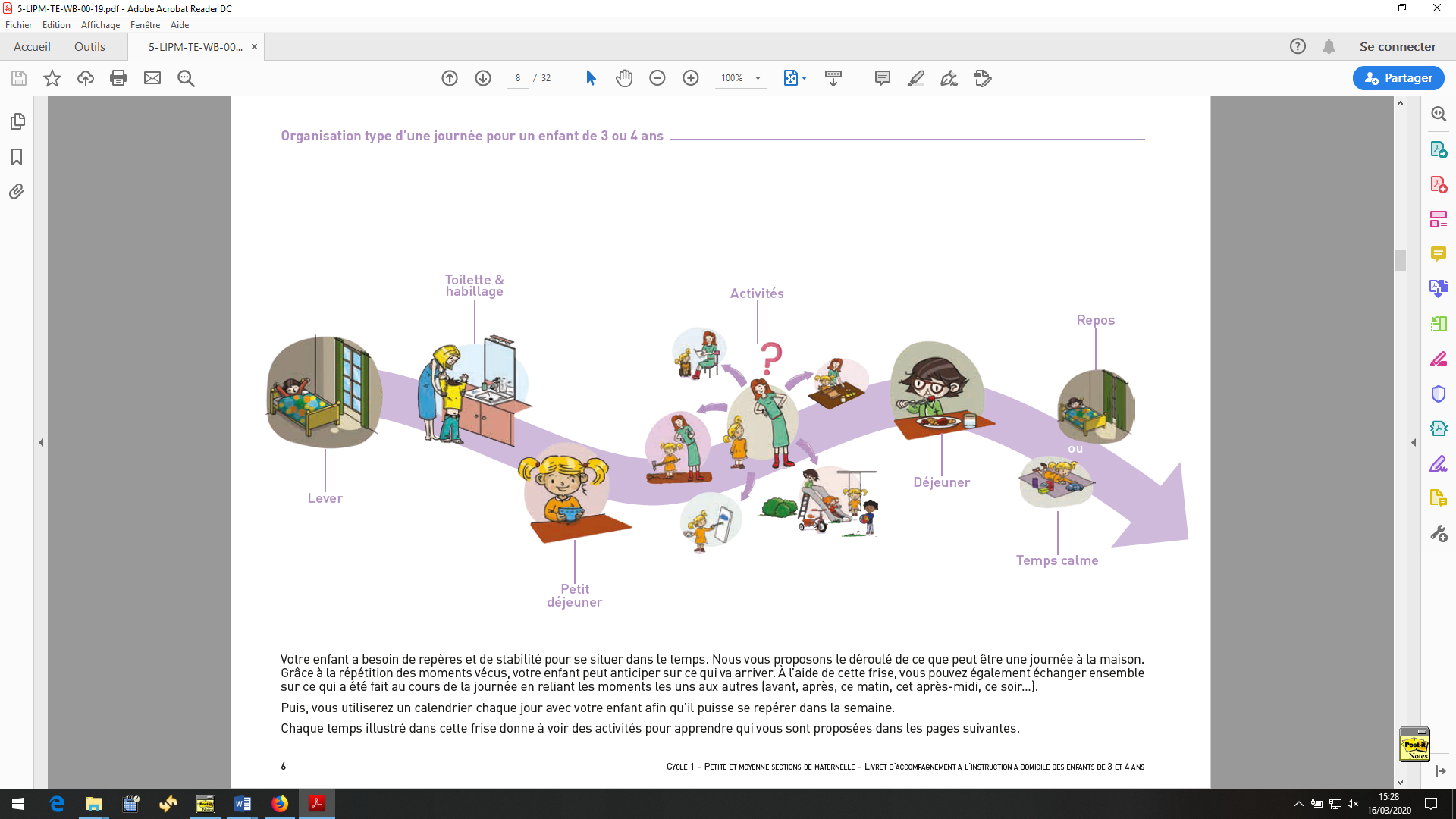 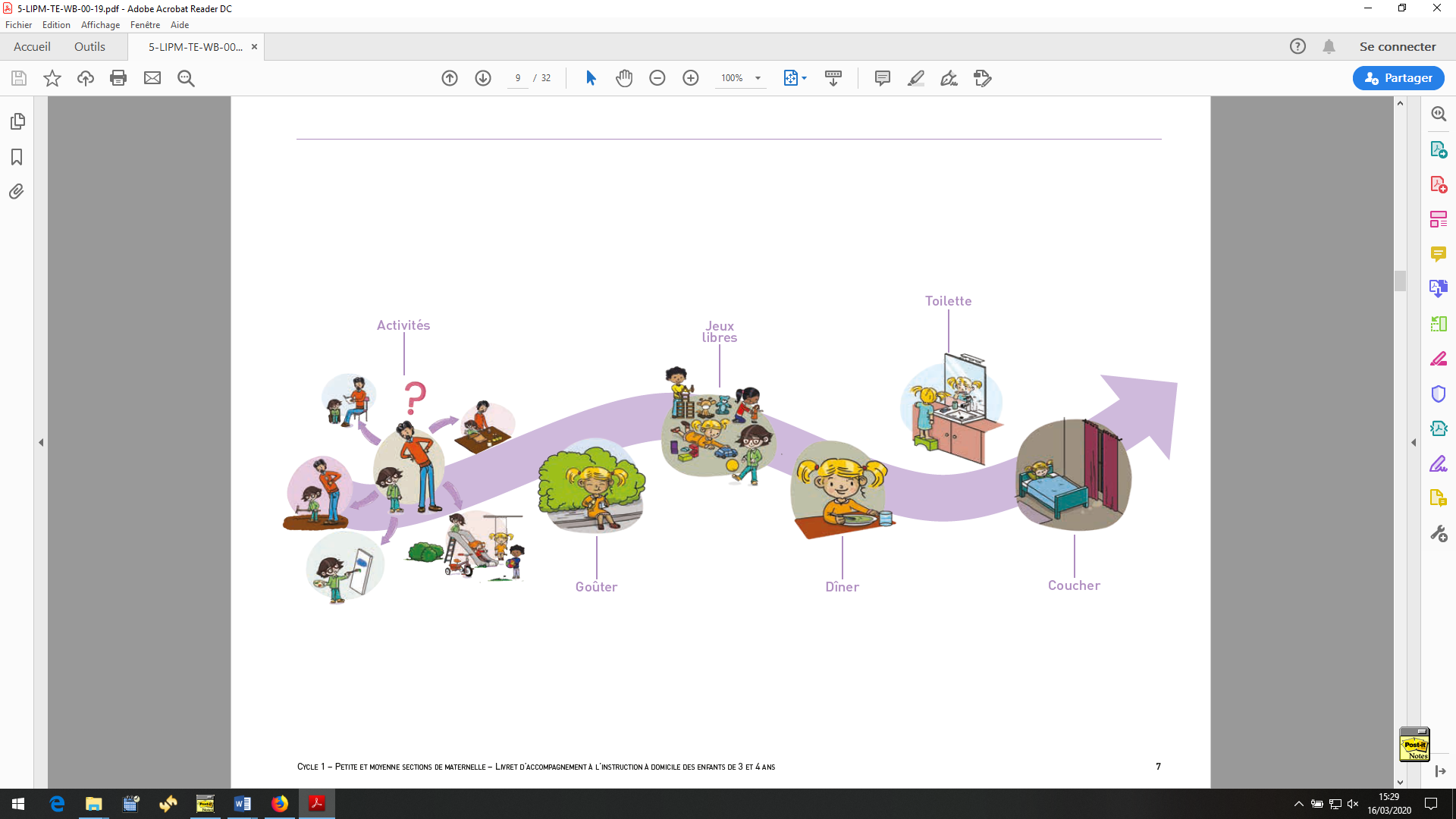 Extrait du document « Livret d’accompagnement à l’instruction à domicile des enfants de 3 et 4 ans »Les temps de travail sont à bien identifier : pour chaque activité, 5 à 10 minutes pour les élèves de petite section, jusqu’à 20 minutes pour les plus grands sont suffisants. Tous ces moments sont des temps privilégiés pour PARLER AVEC mon enfant (échanger, discuter, décrire, raconter, se rappeler, …).